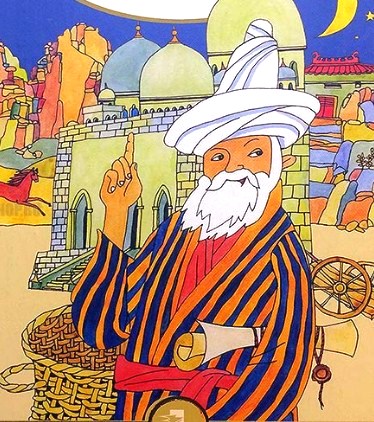 В старые времена один человек пришёл к колодцу набрать воды. Увидел в воде отражение месяца и закричал:— Месяц в колодец упал!Насадил он крюк на конец верёвки и принялся месяц из воды вылавливать. Зацепился крюк за камень на дне колодца, верёвка и лопнула. Повалился глупец на спину, смотрит — месяц на небе.— Ну и устал же я! — вытер глупец пот со лба.- Зато месяц снова на своём месте!